Ministerie van Infrastructuur en Waterstaat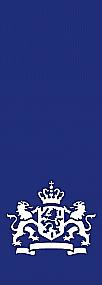 Introductie in het milieuAanvraagformulier: Planten-Vergunning onder vaste voorwaardenJuli 2022AANVRAAGFORMULIER INTRODUCTIE IN HET MILIEU:PLANTEN- VERGUNNING ONDER VASTE VOORWAARDEN VOOR AMYLOSEVRIJE AARDAPPELENDit formulier is alleen bedoeld voor een aanvraag voor een vergunning voor werkzaamheden onder vaste voorwaarden voor het gewas aardappel (Solanum tuberosum) met het amylosevrije phenotype, gemodificeerd met sequenties afkomstig van het kgz gen (in sense of antisense). De werkzaamheden mogen worden uitgevoerd op maximaal 10 hectare per jaar. Voor algemene voorschriften waaraan werkzaamheden onder een vergunning onder vaste voorwaarden moeten voldoen, wordt u verwezen naar de Regeling GGO (geef juiste verwijzing)Alle vragen in dit formulier moeten worden beantwoord. Hierbij mag verwezen worden naar informatie uit andere aanvraagformulieren of risicoanalyses die zijn uitgevoerd voor veldproeven met dezelfde of soortgelijke aardappelen, binnen of buiten Europa. Als het aanvraagformulier of de risicoanalyse waarnaar wordt verwezen niet in Nederland is ingediend, moet een kopie van de desbetreffende informatie worden meegezonden. Deze informatie moet in de Nederlandse of Engelse taal zijn opgesteld.Indien u vragen heeft kunt u contact opnemen met Bureau GGO (email: bggo@rivm.nl, telefoon: 088 689 7099).Alle gevraagde gegevens op dit formulier zijn openbaar. Vertrouwelijke informatie dient in een aparte bijlage meegezonden te worden.De specifieke persoonsgegevens van de contactpersoon en milieuveiligheidsfunctionaris dienen te worden aangeleverd door middel va de verplichte bijlage 2. In deze bijlage aangeleverde gegevens zullen vertrouwelijk worden behandeld en dus niet aan het publiek kenbaar gemaakt worden uit oogpunt van de Wet bescherming persoonsgegevens.Het aanvraagformulier omvat vragen die mogelijk niet van toepassing zijn voor uw aanvraag. U wordt vriendelijk verzocht de onderdelen die geen betrekking hebben op de aan te vragen werkzaamheden NIET in uw aanvraag op te nemen.Aandachtspunten bij indiening van het formulier:Literatuur waarnaar verwezen wordt in de aanvraag dient met het aanvraagformulier meegezonden te worden of er kan verwezen worden naar de aanvraag waarin deze literatuur te vinden is..Vertrouwelijke informatie dient als vertrouwelijk gekenmerkt te worden en apart aangeleverd.Een ingevuld SNIF B formulier (Engelstalig invullen) dient in Word format elektronisch aangeleverd te worden.INTERNET	http://bggo.rivm.nlAFKORTINGENRegeling	Regeling genetisch gemodificeerde organismen ggo	Genetisch Gemodificeerd Organismeggp	Genetisch Gemodificeerde PlantTitel van de aanvraagAntwoord:Doel van de voorgenomen werkzaamheden.Antwoord:Gepland aanvangsjaar.Antwoord:Verwacht eindjaar.Antwoord:Wilt u informatie vertrouwelijk houden? Zo ja, geef een motivering die concreet aangeeft welke nadelige gevolgen openbaarmaking van deze informatie voor uw concurrentiepositie heeft.Antwoord:[Alle informatie die in de aanvraag en de bijlagen wordt verstrekt kan, voor zover deze niet als vertrouwelijk is aangemerkt, bij de openbare ter inzage legging van de aanvraag en de (ontwerp) beschikking openbaar worden gemaakt.Van als vertrouwelijk aangemerkte onderdelen moet een openbare samenvatting worden verstrekt, waarin voldoende informatie staat voor een goed algemeen begrip van de aanvraag. Tevens moet een motivatie worden ingediend waarin beargumenteerd wordt waarom bepaalde informatie als vertrouwelijk wordt aangemerkt.]VERGUNNINGAANVRAGER[Met de aanvrager wordt hier uitsluitend de rechtspersoon bedoeld die eindverantwoordelijk is voor de verrichte werkzaamheden]Naam Rechtspersoon.Antwoord: Adres Antwoord:Postcode en plaatsAntwoord:B.1.	Gangbare Nederlandse naam.Antwoord: aardappelFamilie.Antwoord: SolananeaeSoort.Antwoord: Solanum tuberosumCultivarAntwoord:Is het uitgangsplantenmateriaal reeds genetisch gemodificeerd met sequenties anders dan kgz sequenties van aardappel?Antwoord:[Zo ja, dan is dit formulier niet geschikt voor het aanvragen voor een vergunning onder vaste voorwaarden en moet een reguliere aanvraag worden gedaan]Welk methode van genetische modificatie is toegepast?Antwoord:Geef een beschrijving van de opbouw van het gehele kgz construct dat gebruikt is in het modificatieproces.Antwoord:[Hiermee wordt het hele construct bedoeld dat is gebruikt om de plant te modificeren. Als een vector is gebruikt, moet hier dus de herkomst en de beoogde functie van zowel de vector als het insert beschreven worden, aan de hand van een kaartje. Geef hierbij ook aan of er onderdelen zijn die coderen voor een schadelijke stof]D.1	Hoe is de afwezigheid van de vector backbone in het GGP bepaald? Overleg de gehanteerde methode en de resultaten.Antwoord:Hoeveel mogelijke locaties worden voor de introductie aangevraagd?Antwoord:In welke gemeenten liggen deze locaties?Antwoord:In de omgeving van welk dorp of welke wijk binnen de gemeente ligt de locatie?Antwoord:Indien u onder A.9 heeft aangegeven dat u de exacte locatie aanduiding vertrouwelijk wilt houden, dient u van elke locatie twee kaarten te leveren: een kaart met de exacte locatie aanduiding die als vertrouwelijk gekenmerkt is en een openbare kaart.[Lever van iedere locatie een kopieerbare topografische kaart bij (Topografische Dienst, schaal 1:25.000 of gedetailleerder). De kaarten moeten in kleur zijn. Deze kaarten moeten ook elektronisch aangeleverd worden, als pdf file. Dit geldt zowel voor de openbare als de vertrouwelijke kaarten.Openbare kaart: lever een kaartuitsnede aan waarin het gebied waar de veldproef plaatsvindt als een rechthoek is ingetekend. De rechthoek mag maximaal 100 keer zo groot zijn als de aangevraagde locatie (dus als 1 ha aangevraagd, gebied van maximaal 100 ha ingetekend op een grotere kaart).De vertrouwelijke kaart: de exacte locatie van bijvoorbeeld 1 ha is ingetekend in het 100 keer gebied en het kadastrale nummer van het perceel waarop het proefveld is gelegen is aangegeven. Ook dient het adres van de teler en de GPS coördinaten van de exacte locatie vermeld te worden.Hoeveel locaties worden jaarlijks daadwerkelijk gebruikt voor de introductie?Antwoord:Zijn de onder E.1 genoemde locaties eerder gebruikt voor introductie in het milieu van GGP’s  met een andere modificatie dan met kgz sequenties van aardappel? Zo ja, zijn er nog monitoringverplichtingen verbonden aan deze locaties?Antwoord:Oppervlakte per locatieAntwoord:Gezamenlijk oppervlak van alle locaties die jaarlijks worden gebruiktAntwoord:G.1	Beschrijf alle maatregelen die worden genomen om eventuele effecten van de GGP’s op mens en milieu te voorkomen.Antwoord:H.1	Stel een monitoringsplan op waarin staat aangegeven hoe mogelijk effecten op mens en milieu van de GGP’s op de gezondheid van de mens of het milieu worden gesignaleerd tijdens en na afloop van het experiment. Antwoord:BIJLAGE 1A	ALGEMENE GEGEVENS (VERTROUWELIJK DEEL)VERANTWOORDELIJK MEDEWERKER (CONTACTPERSOON)Titel, voorletter, voorvoegsel, achternaam.Antwoord:Instelling/bedrijf.Antwoord:Afdeling/vakgroep.Antwoord:Correspondentieadres.Antwoord:Postcode en plaatsnaam.Antwoord:Telefoonnummer- en faxnummer.Antwoord:E-mail adres.Antwoord :MILIEUVEILIGHEIDSFUNCTIONARIS (MVF)Titel, voorletter, voorvoegsel, achternaam.Antwoord:Instelling/bedrijf.Antwoord:Afdeling/vakgroep.Antwoord:Correspondentieadres.Antwoord:Postcode en plaatsnaam.Antwoord:Telefoonnummer- en faxnummer.Antwoord:E-mail adres.Antwoord:ONDERTEKENINGNamens de rechtspersoon	datum Naam:MVF	datumNaam:Verantwoordelijk medewerker	datum Naam: